ЗАДАНИЕ ДЛЯ УЧАЩИХСЯ 4 КЛАСС 4-ЛЕТНЯЯ ДООПп. КАДАЛА, п. ВОСТОЧНЫЙ, п.АЭРОПОРТПРЕДМЕТ –  РИСУНОКЗадание: Эскизы натюрморта по фотографии на формате А4.Пример: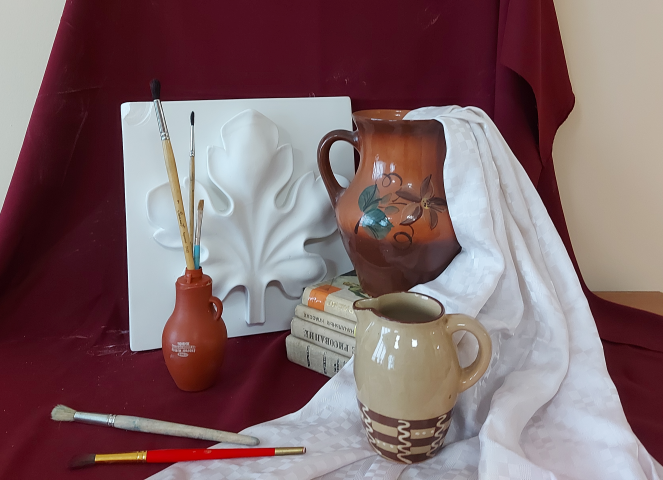 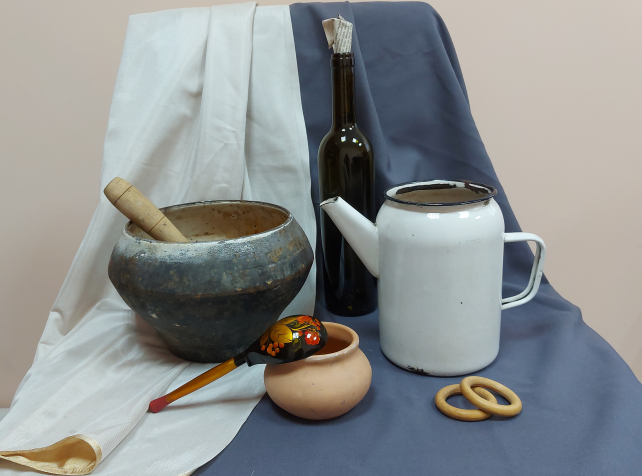 ПРЕДМЕТ –  ЖИВОПИСЬЗадание:  Эскиз – этюд натюрморта по фотографии на формате А-4. Пример:   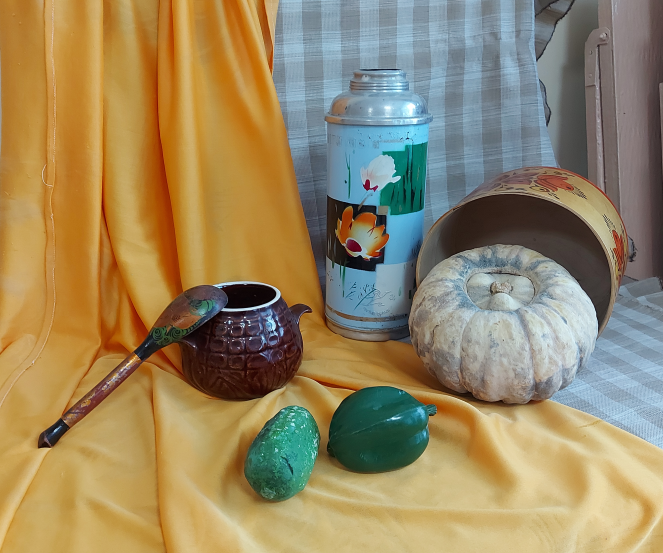 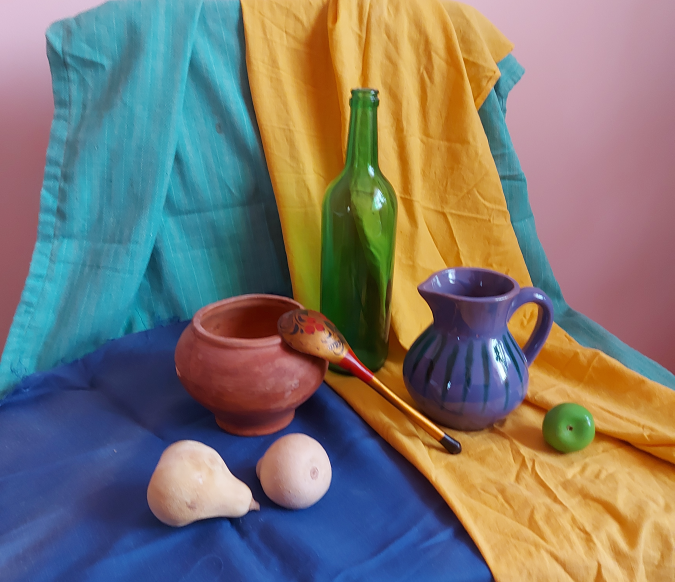 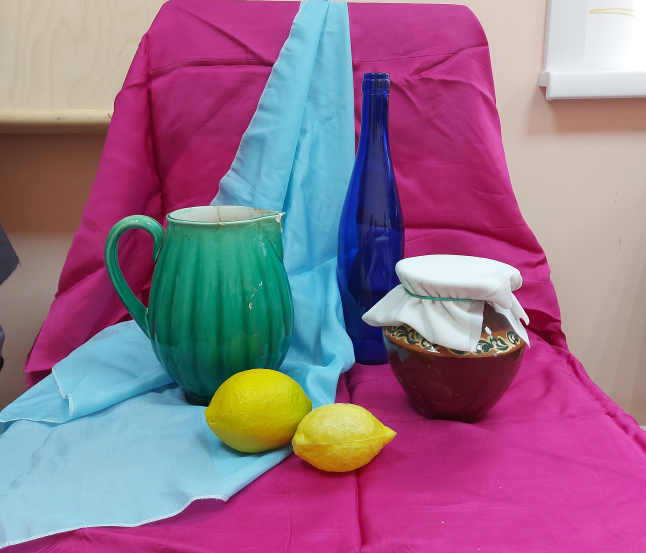 ПРЕДМЕТ –  КОМПОЗИЦИЯ СТАНКОВАЯЗадание:  Выполнение тематической композиции на формате А 2. Пример: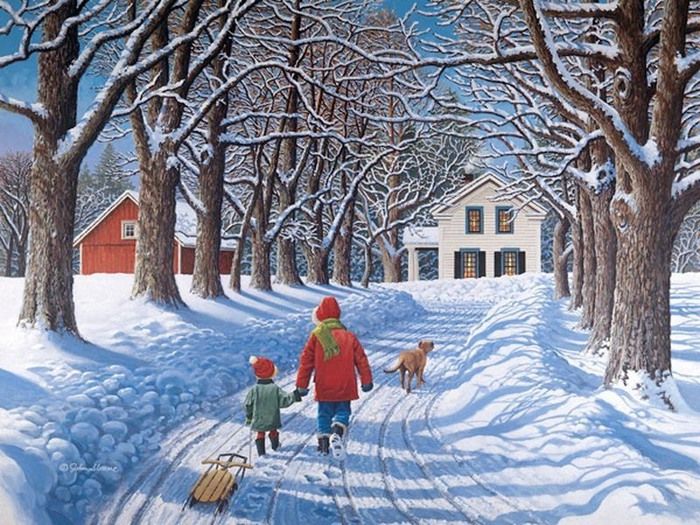 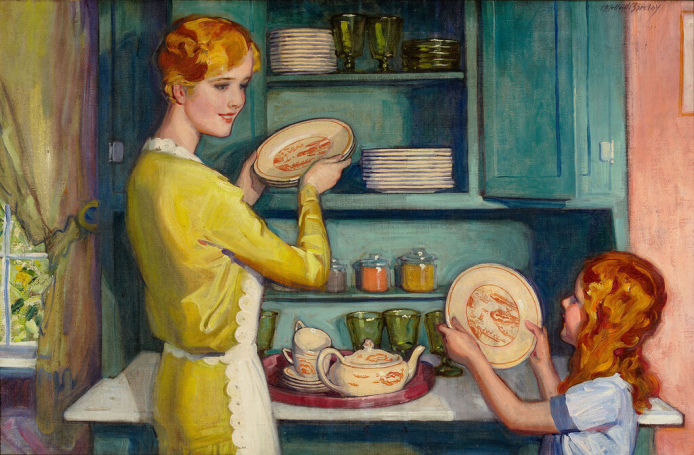 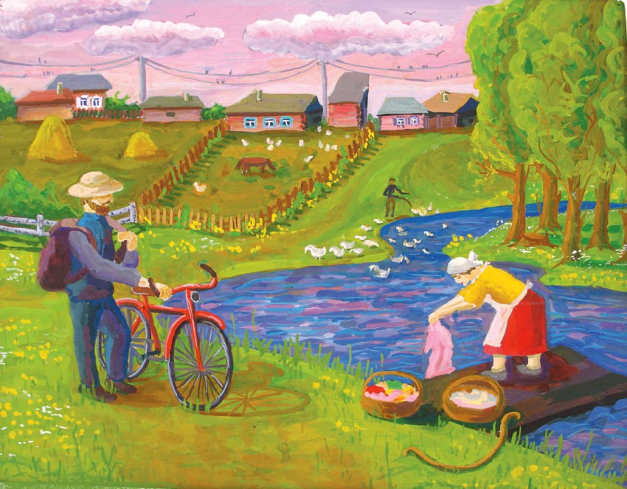 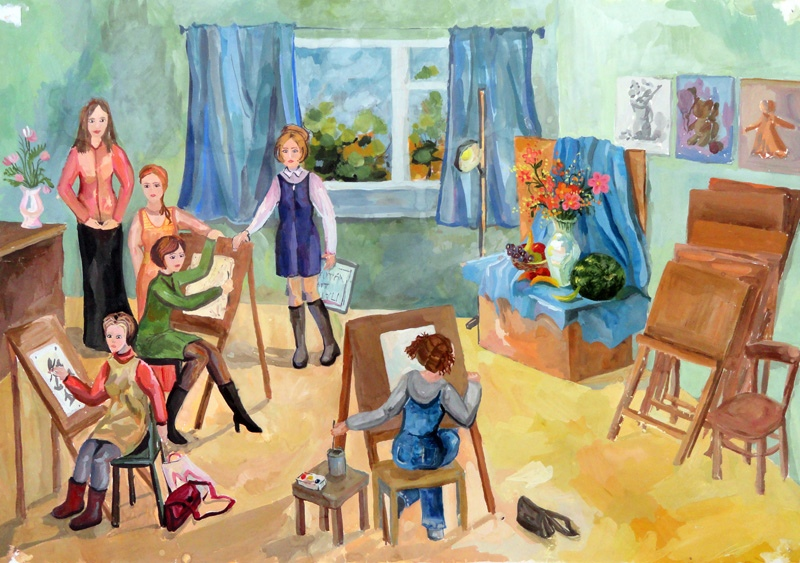 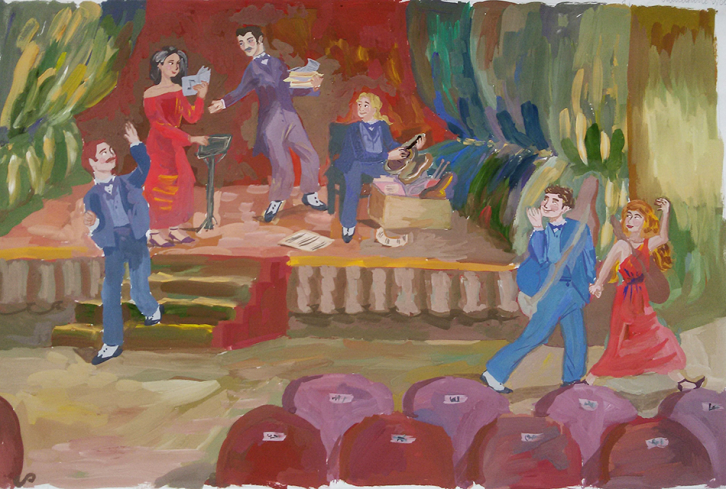 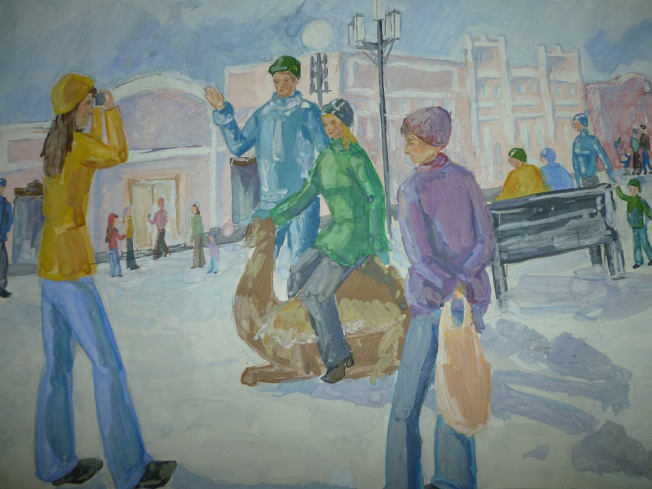 ПРЕДМЕТ –  КОМПОЗИЦИЯ ПРИКЛАДНАЯЗадание:  Стилизация натюрморта (рисунок декоративного натюрморта) на формате А 3Пример: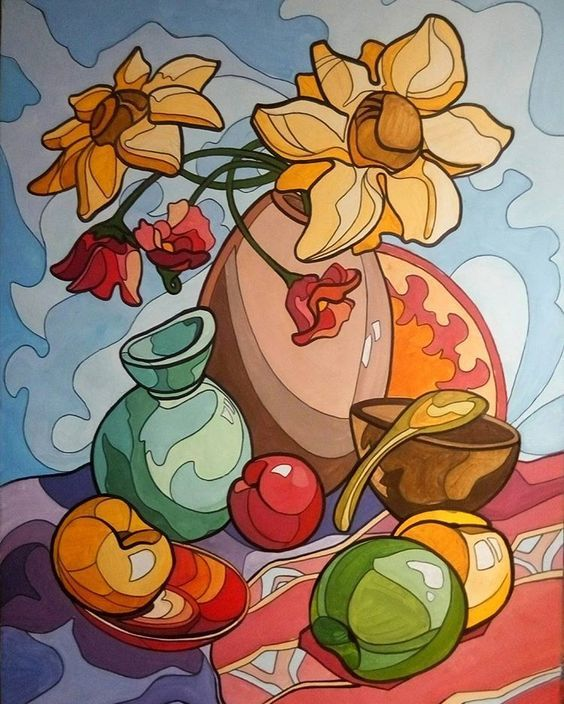 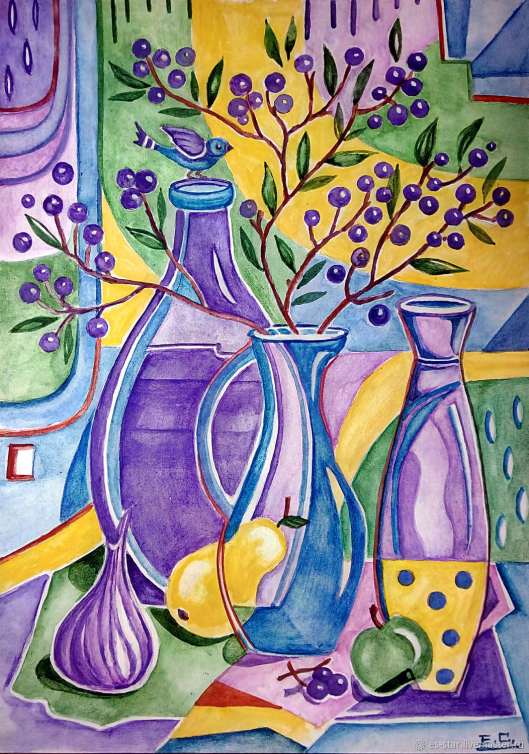 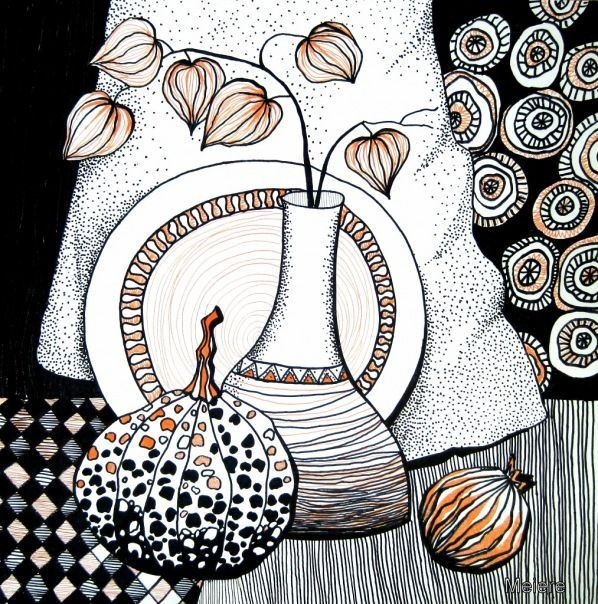 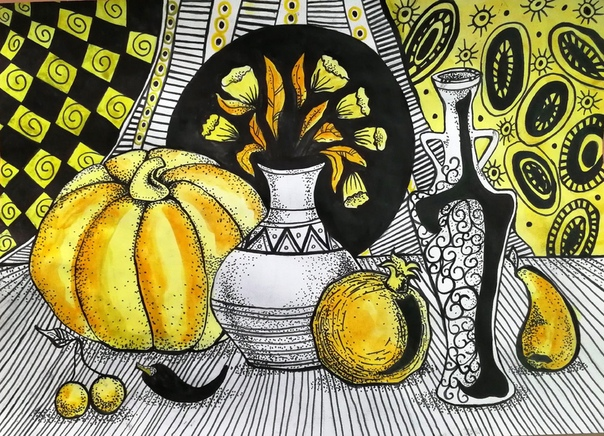 ПРЕДМЕТ – БЕСЕДЫ ОБ ИСКУССТВЕЗадание: Работа с рефератом на выбранную тему.